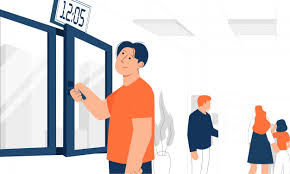 Als ik mijn ramen open doe om te luchten: 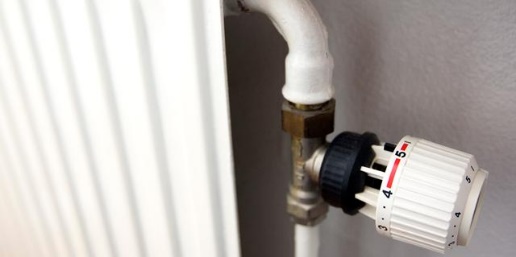 A – Laat ik de verwarming aan staan.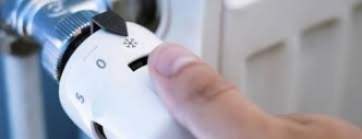 B – Draai ik de verwarming dicht.-------------------------------------------------------------------------------------------------------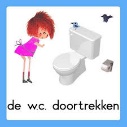 Als ik de wc doortrek: 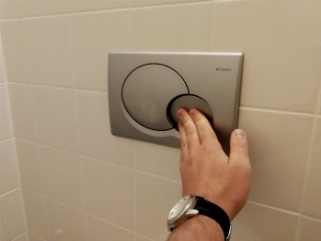 A – Gebruik ik de bespaar knop.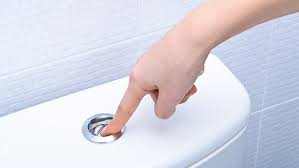 B – Trek ik gewoon door.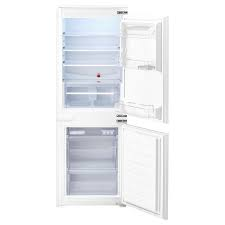 Als ik wat uit de koelkast pak: 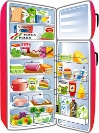 A – Laat ik de koelkast deur openstaan tot ik klaar ben.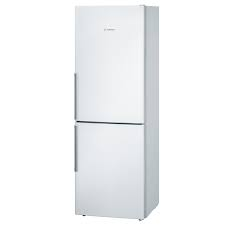 B -  Doe ik de koelkastdeur meteen weer dicht.-------------------------------------------------------------------------------------------------------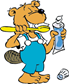 Als ik mijn tanden poets: 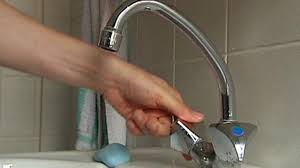 A – Draai ik de kraan dicht.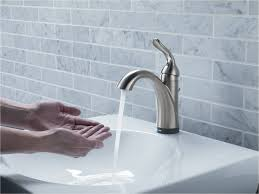 B – Laat ik de kraan lopen.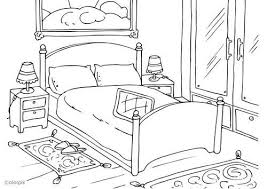 Als ik weg ga uit mijn slaapkamer: 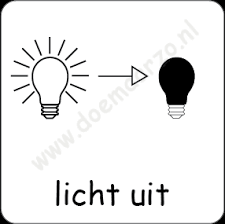 A – Doe ik het licht uit.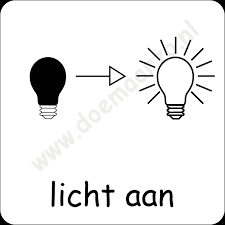 B – Laat ik het licht aan staan.-------------------------------------------------------------------------------------------------------------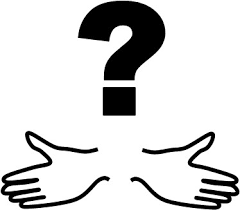 Als ik kan kiezen dan: 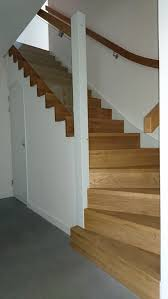 A – Neem ik de trap.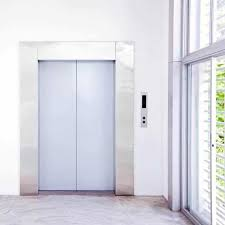 B – Neem ik de lift.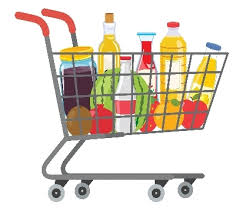 Als ik boodschappen ga doen: 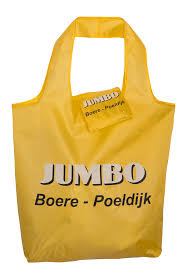 A – Koop ik een tasje in de winkel.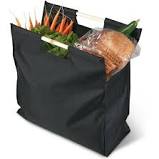 B -  Neem ik mijn eigen tas van thuis mee-----------------------------------------------------------------------------------------------------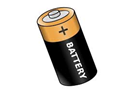 Als mijn batterijen leeg zijn: 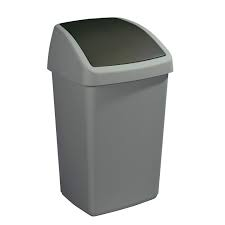 A – Gooi ik ze in de prullenbak.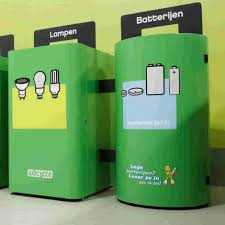 B - Lever ik ze in bij een ophaalpunt.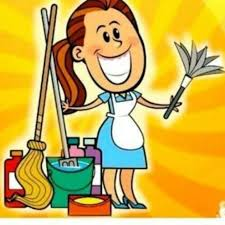 Als ik schoonmaak: 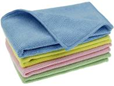 A – Gebruik ik een wasbare vaatdoek.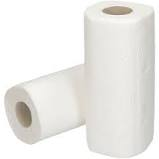 B – Gebruik ik papier wat ik weg gooi.-------------------------------------------------------------------------------------------------------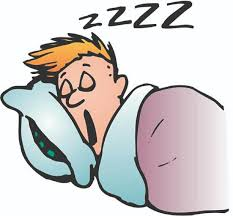 Als ik ga slapen: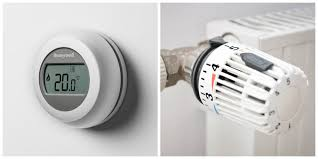 A – Laat ik de verwarming aan staan, dat ik lekker warm in de ochtend. 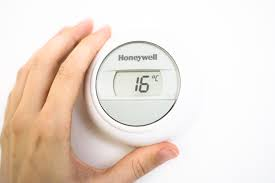 B – Zet ik de verwarming een paar graden lager.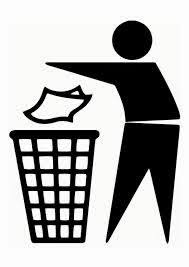 Als ik mijn afval weg gooi: 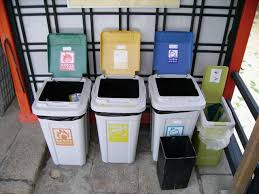 A – Sorteer ik mijn afval en gooi ze in de juiste bak.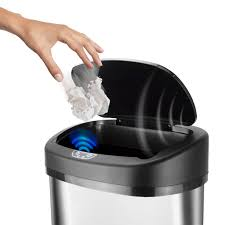 B – Gooi ik al mijn afval in de zelfde vuilnisbak.-------------------------------------------------------------------------------------------------